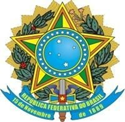 MINISTÉRIO DA EDUCAÇÃOSECRETARIA DE EDUCAÇÃO PROFISSIONAL E TECNOLÓGICAINSTITUTO FEDERAL DE EDUCAÇÃO, CIÊNCIA E TECNOLOGIA DE MINAS GERAISReitoriaGabinete da ReitoriaAv. Professor Mário Werneck, 2590 - Bairro Buritis - CEP 30575-180 - Belo Horizonte - MG(31) 2513-5105 - www.ifmg.edu.brANEXO VIIIAUTORIZAÇÃO PARA REPRODUÇÃO E DIVULGAÇÃO DE IMAGEM E VOZPARA CANDIDATOS MENORES DE 18 ANOSPelo presente instrumento particular, eu ________________________________________________ _________________________, de nacionalidade ____________________________________, estado civil_______________, profissão______________________________, portador da Carteira de Identidade nº _____________________, inscrito no CPF/MF sob o nº __________________________, residente na _______________________________________________________, nº___________, bairro ___________________________, cidade _________________________________________, estado ______________________, autorizo o Instituto Federal de Educação, Ciência e Tecnologia de Minas Gerais a reproduzir, veicular e divulgar gratuitamente a imagem e voz de _________________ _______________________________________ _________________________________________ ________, portador da Carteira de Identidade nº___________________________, do qual sou responsável legal, por prazo indeterminado, de forma irrevogável, compreendendo a veiculação, fixação e reprodução da imagem e voz do Licenciante pela televisão, Internet, DVD, material impresso e quaisquer outros meios de comunicação existentes ou que venham a ser criados, passíveis de veicular, transmitir e retransmitir a imagem e/ou áudio. ______________________________, ______ de _________________ de ___________._____________________________________ Assinatura do retratado _____________________________________Assinatura do representante legal